به نام ایزد  دانا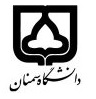 (کاربرگ طرح درس)                   تاریخ بهروز رسانی:10/1/1402دانشکده     .......هنر........                                               نیمسال /دوم سال تحصیلی14012-14011 بودجهبندی درسمقطع: کارشناسی*  کارشناسی ارشد□  دکتری□مقطع: کارشناسی*  کارشناسی ارشد□  دکتری□مقطع: کارشناسی*  کارشناسی ارشد□  دکتری□تعداد واحد: نظری.1 عملی2تعداد واحد: نظری.1 عملی2فارسی: کارگاه بافت دوروفارسی: کارگاه بافت دورونام درسپیشنیازها و همنیازها: کارگاه بافت تارو پودپیشنیازها و همنیازها: کارگاه بافت تارو پودپیشنیازها و همنیازها: کارگاه بافت تارو پودپیشنیازها و همنیازها: کارگاه بافت تارو پودپیشنیازها و همنیازها: کارگاه بافت تارو پودلاتین: fiber weaving atelier)double- faced) لاتین: fiber weaving atelier)double- faced) نام درسشماره تلفن اتاق: 31535362شماره تلفن اتاق: 31535362شماره تلفن اتاق: 31535362شماره تلفن اتاق: 31535362مدرس/مدرسین: معصومه طوسیمدرس/مدرسین: معصومه طوسیمدرس/مدرسین: معصومه طوسیمدرس/مدرسین: معصومه طوسیمنزلگاه اینترنتی:منزلگاه اینترنتی:منزلگاه اینترنتی:منزلگاه اینترنتی:پست الکترونیکی:samira.toosi@semnan.ac.irپست الکترونیکی:samira.toosi@semnan.ac.irپست الکترونیکی:samira.toosi@semnan.ac.irپست الکترونیکی:samira.toosi@semnan.ac.irبرنامه تدریس در هفته و شماره کلاس:  سه شنبه.  ساعت 13-18کارگاه بافت پارچهبرنامه تدریس در هفته و شماره کلاس:  سه شنبه.  ساعت 13-18کارگاه بافت پارچهبرنامه تدریس در هفته و شماره کلاس:  سه شنبه.  ساعت 13-18کارگاه بافت پارچهبرنامه تدریس در هفته و شماره کلاس:  سه شنبه.  ساعت 13-18کارگاه بافت پارچهبرنامه تدریس در هفته و شماره کلاس:  سه شنبه.  ساعت 13-18کارگاه بافت پارچهبرنامه تدریس در هفته و شماره کلاس:  سه شنبه.  ساعت 13-18کارگاه بافت پارچهبرنامه تدریس در هفته و شماره کلاس:  سه شنبه.  ساعت 13-18کارگاه بافت پارچهبرنامه تدریس در هفته و شماره کلاس:  سه شنبه.  ساعت 13-18کارگاه بافت پارچهاهداف درس: طراحی پارچه دورو و دولا و کاربرد در لباس و بافت پارچه با سیستم هشت ورد ، پارچه های اوور شات و  پارچه حوله ای و توریاهداف درس: طراحی پارچه دورو و دولا و کاربرد در لباس و بافت پارچه با سیستم هشت ورد ، پارچه های اوور شات و  پارچه حوله ای و توریاهداف درس: طراحی پارچه دورو و دولا و کاربرد در لباس و بافت پارچه با سیستم هشت ورد ، پارچه های اوور شات و  پارچه حوله ای و توریاهداف درس: طراحی پارچه دورو و دولا و کاربرد در لباس و بافت پارچه با سیستم هشت ورد ، پارچه های اوور شات و  پارچه حوله ای و توریاهداف درس: طراحی پارچه دورو و دولا و کاربرد در لباس و بافت پارچه با سیستم هشت ورد ، پارچه های اوور شات و  پارچه حوله ای و توریاهداف درس: طراحی پارچه دورو و دولا و کاربرد در لباس و بافت پارچه با سیستم هشت ورد ، پارچه های اوور شات و  پارچه حوله ای و توریاهداف درس: طراحی پارچه دورو و دولا و کاربرد در لباس و بافت پارچه با سیستم هشت ورد ، پارچه های اوور شات و  پارچه حوله ای و توریاهداف درس: طراحی پارچه دورو و دولا و کاربرد در لباس و بافت پارچه با سیستم هشت ورد ، پارچه های اوور شات و  پارچه حوله ای و توریامکانات آموزشی مورد نیاز: سایت کامپیوتر و نرم افزار های مربوطهامکانات آموزشی مورد نیاز: سایت کامپیوتر و نرم افزار های مربوطهامکانات آموزشی مورد نیاز: سایت کامپیوتر و نرم افزار های مربوطهامکانات آموزشی مورد نیاز: سایت کامپیوتر و نرم افزار های مربوطهامکانات آموزشی مورد نیاز: سایت کامپیوتر و نرم افزار های مربوطهامکانات آموزشی مورد نیاز: سایت کامپیوتر و نرم افزار های مربوطهامکانات آموزشی مورد نیاز: سایت کامپیوتر و نرم افزار های مربوطهامکانات آموزشی مورد نیاز: سایت کامپیوتر و نرم افزار های مربوطهامتحان پایانترمامتحان میانترمارزشیابی مستمر(کوئیز)ارزشیابی مستمر(کوئیز)فعالیتهای کلاسی و آموزشیفعالیتهای کلاسی و آموزشینحوه ارزشیابینحوه ارزشیابی3331414درصد نمرهدرصد نمرهpattern textiledouble weaving.www.weaving Today8  SHAFT WEAVING PATTERN  pattern textiledouble weaving.www.weaving Today8  SHAFT WEAVING PATTERN  pattern textiledouble weaving.www.weaving Today8  SHAFT WEAVING PATTERN  pattern textiledouble weaving.www.weaving Today8  SHAFT WEAVING PATTERN  pattern textiledouble weaving.www.weaving Today8  SHAFT WEAVING PATTERN  pattern textiledouble weaving.www.weaving Today8  SHAFT WEAVING PATTERN  منابع و مآخذ درسمنابع و مآخذ درستوضیحاتمبحثشماره هفته آموزشیارائه مباحث تئوری و تصویر جلسه اول: آشنایی با انواع بافتهای دورو و حصیری و لانه زنبوری حوله ای و نقش اندازیارائه پروژه ها و تهیه مواد لازم1جلسه دوم و سوم: چله کشی و آموزش بافت دو تایی و دولا و کیسه ای و نحوه رنگ بندی نخهای مورد استفاده 2جلسه دوم و سوم: چله کشی و آموزش بافت دو تایی و دولا و کیسه ای و نحوه رنگ بندی نخهای مورد استفاده 3جلسه چهارم ،  پنجم: چله کشی و آموزش بافت دورو و نحوه رنگ بندی نخ4جلسه چهارم ،  پنجم : چله کشی و آموزش بافت دورو و نحوه رنگ بندی نخ5جلسه ششم و هفتم: نقشه ریزی برای بافت نقش اندازی و نحوه چله کشی و بافت و رنگ بندی 6جلسه ششم و هفتم: نقشه ریزی برای بافت نقش اندازی و نحوه چله کشی و بافت و رنگ بندی 7جلسه هشتم و نهم:  بافت لانه زنبوری هشت وردی و چله کشی و رنگ بندی8جلسه هشتم و نهم:  بافت لانه زنبوری هشت وردی و چله کشی و رنگ بندی9جلسه دهم و یازدهم : بافت حصیری هشت وردی و رنگ بندی10جلسه دهم و یازدهم : بافت دورو در دستگاه هشت وردی11جلسه دوازدهم و سیزدهم: بافت حوله ای و رنگ بندی و چله کشی12جلسه دوازدهم و سیزدهم: بافت حوله ای و رنگ بندی و چله کشی13جلسه چهاردهم و پانزدهم: بافت پارچه نقش دار دستگاه هشت وردی14جلسه چهاردهم و پانزدهم: بافت پارچه حجم دار با دو بیم 15جلسه شانزدهم: آماده سازی پروژه نهایی و ارائه و اشکال گیری16